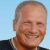 Lido Moschini15 marzo tramite cellulare Visibile sul diario
Fatto i lavori alla sede fratelli d"italia grazie a tutti per l"aiuto prezioso lido — con Isabella Paoli, Lorenzo Lucatelli, Luca Leone e altri 31Tagga la fotoAggiungi posizioneMi piace ·  · Non seguire più il post · CondividiA Ilaria Bertozzi, Elena Maltagliati, Lorenzo Lucatelli ealtri 8 piace questo elemento.8 condivisioni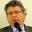 Marco Santi Guerrieri ... Piu' che di lavori fatti direi ... terminati i lavori di sgombero presso la sede del comitato elettorale fratelli d'italia di Lucca del quale ne sono il Coordinatore e da dove hai tolto le vetrofanie con la tua immagine elettorale. ..Altrimenti sembra che questa foto risalga a 40 giorni fa periodo in cui Creai il Comitato di Fratelli d'italia a Lucca. .... Solo pre precisare ovviamente. !!15 marzo alle ore 14.00 · Mi piace · 2